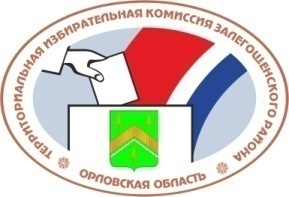 ОРЛОВСКАЯ ОБЛАСТЬТЕРРИТОРИАЛЬНАЯ ИЗБИРАТЕЛЬНАЯ КОМИССИЯЗАЛЕГОЩЕНСКОГО РАЙОНА РЕШЕНИЕп. ЗалегощьО регистрации депутатов Нижнезалегощенского сельского Совета народных депутатов шестого созыва по одномандатным избирательным округам  №4,7  На основании решения территориальной избирательной комиссии  Залегощенского района от 10 сентября 2019 года №53/226 «О результатах дополнительных выборов депутатов Нижнезалегощенского сельского Совета народных депутатов шестого созыва по одномандатным избирательным округам №4,7», в соответствии с частью 6 статьи 24 Закона Орловской области от 30 июня 2010 года №1087-ОЗ «О регулировании отдельных правоотношений, связанных с выборами в органы местного самоуправления Орловской области», постановлением Избирательной комиссии Орловской области 14 июня 2019 года №62/507-6  «О возложении полномочий избирательных комиссий муниципальных образований Орловской области», решением территориальной избирательной комиссии Залегощенского района  от 19 июня 2019 года №40/121 «О возложении полномочий окружных избирательных комиссий одномандатных избирательных округов №4,7 по дополнительным выборам депутатов Нижнезалегощенского сельского Совета народных депутатов на территориальную избирательную комиссию Залегощенского района», территориальная избирательная комиссия Залегощенского района РЕШИЛА:1. Зарегистрировать депутата Нижнезалегощенского сельского Совета народных депутатов  шестого созыва по одномандатному избирательному округу №4 Плахова Валерия Викторовича.2. Выдать зарегистрированному депутату Нижнезалегощенского сельского Совета народных депутатов шестого созыва по одномандатному избирательному округу №4 удостоверение об избрании установленного образца.3. Зарегистрировать депутата Нижнезалегощенского сельского Совета народных депутатов  шестого созыва по одномандатному избирательному округу №7 Красницкого Андрея Филипповича.4. Выдать зарегистрированному депутату Нижнезалегощенского сельского Совета народных депутатов шестого созыва по одномандатному избирательному округу №7 удостоверение об избрании установленного образца.5. Направить настоящее решение в Нижнезалегощенский сельский Совет народных депутатов Залегощенского района Орловской области.6. Опубликовать настоящее решение в районной газете «Маяк» и  разместить на официальном сайте территориальной избирательной комиссии Залегощенского района в информационно-коммуникационной сети «Интернет».	7. Контроль за исполнением настоящего решения возложить 
на секретаря территориальной избирательной комиссии Залегощенского района Орловской области  Г.П. Емельянову.Председатель  ТИК                                             О.В.Назаркина     Секретарь ТИК                                                   Г.П. Емельянова  23 сентября 2019 г.№56/236